Spontaneous and Nonspontaneous Reactions	A spontaneous reaction always moves a reaction mixture toward equilibrium.	By contrast, a nonspontaneous reaction moves the composition of the mixture away from the equilibrium composition.	Remember: the word “spontaneous” doesn’t always mean “fast”.	Spontaneous reactions can be fast or slow (Iron rusting is a slow spontaneous reaction).	Thermodynamics tells us where a reaction is headed, but nothing about how long it takes to get there.	Reaction progress (length of the reaction) is spontaneous if the Activation Energy (Ea) of the reactants is larger than the Enthalpy of the products (   E or    Hproducts).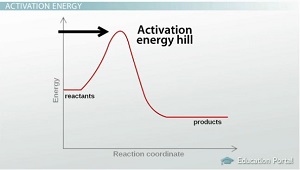 